Viernes15de EneroQuinto de PrimariaEducación SocioemocionalRecordar es volver a vivir. Parte IIAprendizaje esperado: Reconoce las emociones básicas y cómo se manifiestan en su cuerpo.Énfasis: Reconoce las emociones básicas y cómo se manifiestan en su cuerpo.¿Qué vamos a aprender?Reconocerás las emociones básicas y cómo se manifiestan en tu cuerpo.Como mencionamos, durante estos primeros días, haremos un repaso de lo visto hasta ahora en nuestras clases.Vamos a recordar los temas de trabajo en equipo, la escucha atenta, la perseverancia, esas son solo algunas de las cosas que nos han ayudado a conocer nuestras emociones.¿Qué hacemos?Es muy útil conocer las emociones y lo que estas nos hacen experimentar. ¿Qué emociones recuerdas?Vamos a recordar las emociones básicas y cómo se manifiestan en el cuerpo.Observa el siguiente video.https://you.tube/LM49CZM79h8Las emociones son algo que todas y todos sentimos, es normal sentirse triste, tener miedo, expresar sorpresa o reír de alegría, pero mira, creo que mis buenos amigos Staff y Lucy lo explican mucho mejor.Observa el siguiente video.Aprende a expresar tus emocionesAhora sí, ha quedado todo clarísimo, sabes, ¿Cuántas emociones hay?Hay seis emociones básicas:Miedo.Enojo.Sorpresa.Asco.Alegría.Tristeza.Todas las emociones sirven para algo. Cada emoción puede llevar a una acción, por ejemplo, sentir miedo puede llevar a huir de algún peligro, lo cual puede salvar nuestra vida o el enojo, te prepara para defenderte o intentar con muchas más ganas algo.Pero algo como la tristeza, ¿Para qué sirve? puede ayudarte a que no hagas nada, te obliga a tomar un tiempo de reflexión o recuperarte de algo que te haya lastimado.La sorpresa nos mantiene interesados y curiosos, y la alegría nos impulsa a continuar haciendo lo que nos brinda bienestar.Veamos el siguiente video y tú me dices que emoción es la que crees se representa, del minuto 16:47 al 17:37En los zapatos del otro.https://youtu.be/34Dom-s5kSwEl que sepas lo que sientes, cómo lo sientes y donde lo sientes es muy importante. No solamente es decir “ash, estoy enojado o enojada”. Saber que tenemos emociones que nos ayudan o que nos obstaculizan es bueno para nuestro desarrollo.¿Te acuerdas de este cuento? para recordarlo observa el video del minuto 11:47 al 16:57Las dos caras de la moneda.https://youtu.be/A2e2F_xQydM No sé qué es más fuerte, si el enojo o la tristeza. ¿Tú que sientes cuando te enojas o estas triste? Respiro para tranquilizarme y no dejar que las emociones me obstaculicen.Observa el siguiente video del segundo 00:34 al 00:45 y del minuto 01:38 al 01:50 y del minuto 02:39 al 03:04PRONACE Taller 3, La familia resolver problemas asertivamente.https://youtube.com/watch?v=8ue69ksehyuQué lástima que todo eso suceda en la vida cotidiana.¿Qué emociones fueron las que pudiste notar?Primero, enojo; en el segundo y tercer ejemplo, tristeza, pero tampoco los adultos actuaron de manera correcta.Ahora veamos una versión en la que por medio de mantener sus emociones reguladas y servir de mediadores, cambia la situación.Observa el video ahora del minuto 01:30 al 01:54 y del minuto 02:25 al 03:31PRONACE Taller 3, La familia resolver problemas asertivamente.https://youtube.com/watch?v=8ue69ksehyu¡Qué diferencia! ahora veo porque es tan importante el no dejar sin regular las emociones y también el darnos cuenta de las emociones de las demás personas.Tengo un último cuento y me gustaría que apuntes que emociones ves en Ramón y qué opinas de la solución que encontró. ¿Se te ocurre alguna otra? vayamos al cuento.QUÉ LEES CUENTO. Ramón Preocupón de Anthony Browne.https://youtu.be/Pbszm4a0UeU Aunque hemos terminado por hoy, el viaje por los recuerdos aún no ha terminado. Sigamos la próxima semana, recordando y reviviendo para poder avanzar en este mar de emociones.¡Buen trabajo!Gracias por tu esfuerzo.Para saber más:Lecturas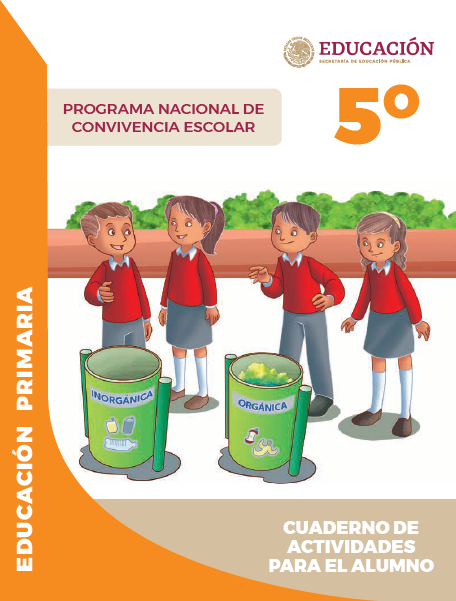 https://www.gob.mx/cms/uploads/attachment/file/533117/5o_Cuaderno_PNCE_2019.pdf